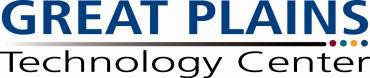 ADVANCED EMERGENCY MEDICAL TECHNICIAN (AEMT) ADVANCED EMERGENCY MEDICAL TECHNICIAN (AEMT) COST SHEETCOST SHEETTUITION..................................................................................................................$	540.00TEXTBOOKS..........................................................................................................$	165.00Costs are approximate and subject to change. Students are required to purchase textbooks and/or supplemental reference materials. This is a separate cost, not covered by your tuition or students needs fee. Textbooks may be purchased from either the GPTC Bookstore or a different vendor of your choice. Text books are required on the first day of class. Included in the book cost are fees for background check, uniform shirt, clinical hub, and BLS certification card.Costs are approximate and subject to change. Students are required to purchase textbooks and/or supplemental reference materials. This is a separate cost, not covered by your tuition or students needs fee. Textbooks may be purchased from either the GPTC Bookstore or a different vendor of your choice. Text books are required on the first day of class. Included in the book cost are fees for background check, uniform shirt, clinical hub, and BLS certification card.The following are considered separate costs, and are not covered by your tuition, textbook cost, or student needs fee. The following cannot be charged against your PELL.CLINICAL UNIFORMS (Black pants, black belt, & black shoes (approx.).......  $         200.00Psychomotor Exam ………………………………………………………………….NREMT Certification Exam…………………………………………………………..TOTAL COST FOR PROGRAM ......................................................$         160.00136.00$1,201.00Tuition and fees or documentation from your funding agency is due by the first day of class each semester.Students who are enrolled in a program for more than 10 scheduled school days will be responsible for the full semester’s tuition and fees, regardless of enrollment or funding status.Tuition and fees or documentation from your funding agency is due by the first day of class each semester.Students who are enrolled in a program for more than 10 scheduled school days will be responsible for the full semester’s tuition and fees, regardless of enrollment or funding status.TUITION AND FEES WILL NOT CHANGE WHILE A STUDENT IS ENROLLED IN THE PROGRAMFUNDING AGENCIES: Please contact GPTC before issuing a payment for student's tuition and fees.TUITION AND FEES WILL NOT CHANGE WHILE A STUDENT IS ENROLLED IN THE PROGRAMFUNDING AGENCIES: Please contact GPTC before issuing a payment for student's tuition and fees.Board Approved???